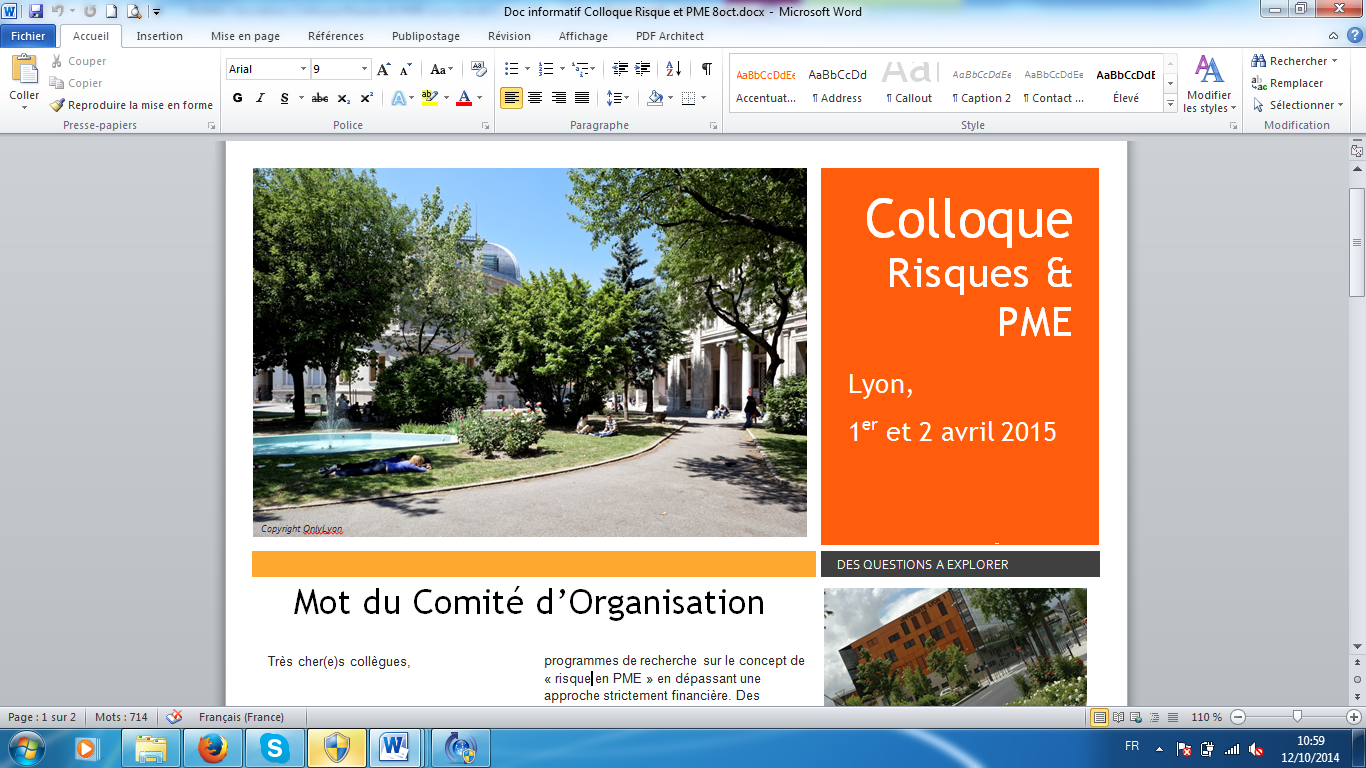 BULLETIN D’INSCRIPTION A renvoyer complété et accompagné de votre règlement : Laboratoire COACTIS - Faiza BETTAIEB - Colloque « Risques & PME »14-16, avenue Berthelot69363 LYON Cedex 07
 Madame 	 Monsieur	NOM, Prénom : Statut :  Non-académique  Merci de préciser la fonction : Institution / Entreprise : Adresse professionnelle : Code postal, Ville : Téléphone : Courriel : Adresse de facturation (si différente de l’adresse professionnelle) : FRAIS D’INSCRIPTION AU COLLOQUELe forfait de participation au colloque inclut la mallette d’accueil, les communications présentées, les accueils, pauses café et déjeuners de midi du 1er et 2 avril, le repas de gala du 1er avril au soir. Aucune réduction ne peut être accordée pour un participant qui n’assisterait pas à la globalité des prestations incluses dans le forfait. (*) Seul le paiement par chèque sera possible pendant le colloque.  Assisterez-vous au déjeuner de midi du 1er avril 2015 : 		 oui 		 nonAssisterez-vous au déjeuner de midi du 2 avril 2015 : 		 oui 		 nonAssisterez-vous au repas de Gala le soir du 1er avril 2015 : 	 oui 		 nonMode de paiement :  Chèque bancaire (à l’ordre de l’Agent Comptable de l’Université Lumière Lyon 2)  Bon de commande (virement administratif)  Virement international Date : 	Signature : _______________________________________________________________________________________________Pour paiement administratif (institutions) :SIRET Université LYON 2 : 196 917 751 000 14Références bancaires de l’Université Lyon 2 : IBAN (International Bank Account Number): FR76 1007 1690 0000 0010 0433 266CODE BIC (Bank Identifier Code) : TRPUFRP1TVA Intracommunautaire : FR 821 969 17 751____________________________________________________________ Enseignant-chercheur  Doctorant (joindre une photocopie de la carte d’étudiant) Jusqu’au 1er février 2015 inclusA partir du 2 février 2015*Enseignant-chercheur et         Non-académique : 	100 €150 €Doctorants (fournir une attestation d’inscription en doctorat) : 	50 €80 €RIB NATIONALDomiciliationCode banqueCode GuichetN° CompteClé RIBUniversité Lumière Lyon 2TP LYON10071690000000100433266